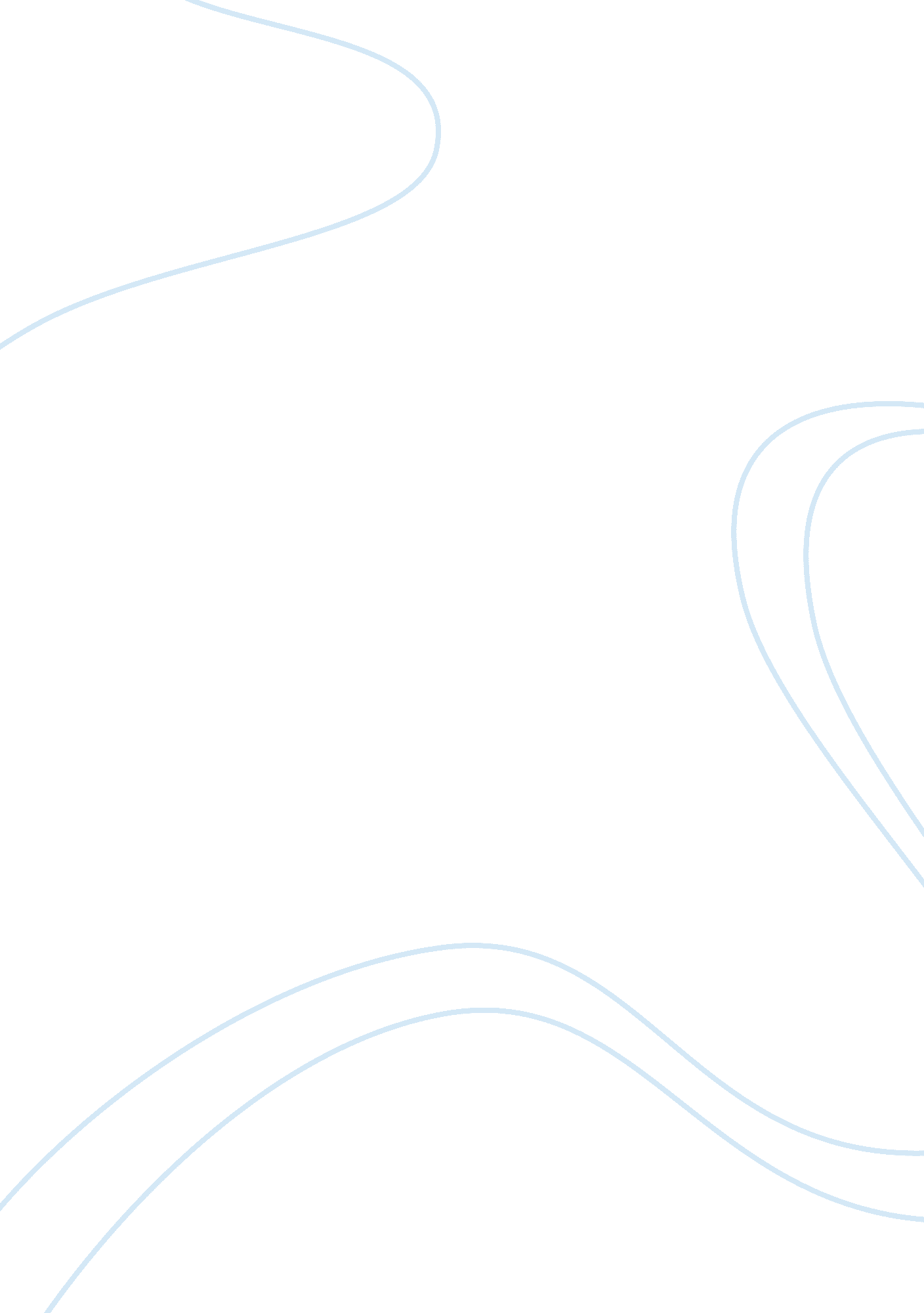 What is fire safety engineering environmental sciences essayLaw, Security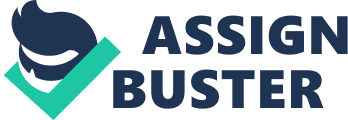 Introduction Fire safety applied scientists utilize fire scientific discipline and engineering to protect human life and human belongings in instance of fire. It involves fire safety design, fire safetytechnologyand fire safety direction for the design intent. Over the past several centuries, fire safety technology has evolved significantly, from early applications to forestall inferno to the latest application of fire restrictions such as fire compartmentalisation. The developments of fire safety applied scientist seem to be matured until the ulterior portion of twentieth century, particularly after 911 event. Therefore, fire safety applied scientists must see important ethical concerns such as professional behavious and proof of theoretical accounts. Definition What is `` Fire Safety Engineering '' ? Harmonizing to the definition by the Institution of Fire Engineers of UK `` The application of scientific and technology rules, regulations ( Codes ) , and adept judgement, based on an apprehension of phenomena and effects of fire and of the reaction and behavior of people to fire, to protect people, belongings and theenvironmentfrom the destructive effects of fire. '' Fire safety technology represent a group of professional applied scientist with broad cognition about fire in term of fire and human behavior. Harmonizing to the society of fire protection applied scientist of US, it indicates that the major aim of fire safety technology is application of technology rules and fire scientific discipline to protect human life and belongings from destructive fire, which including following important activities ( Institution of Fire Engineers of UK ) : Fire jeopardies analysis extenuation of fire harm by proper design, building, agreement, and usage of edifices stuffs, constructions, industrial procedures, and transit systems the design, installing and care of fire sensing and suppression and communicating systems, and post/fire probe and analysis. is familiar with the nature and features of fire and the associated merchandises of burning understands how fires originate, spread within and outside of buildings/structures, and can be detected, controlled, and/or extinguished, and is able to expect the behaviour of stuffs, constructions, machines, setup, and procedures every bit related to the protection of life and belongings from fire. Role of fire safety technology Harmonizing to the Society of Fire Protection Engineers, a fire safety applied scientist applies scientific discipline and technology rules to protect people, places, workplaces, concerns and environment from destructive fires. Fire applied scientists analyze how edifices are used, how fires start and grow, and how fires and fume affects people and human behavior. For the latest fire protection engineerings, fire safety applied scientists can plan fire control system, sensing and communicating system and supply agencies of flight program by evaluate different fire scenarios within the edifice. Furthermore, fire safety research on fire rated merchandises and building stuffs are normally conducted presents, which reinforces applied scientists ' function to look into fire to detect fire behavior such as fire spreads, smoke spreads, protective steps and those critical opposition demand. Safety and cost effectivity in design has to balanced in order to supply equal protection for both belongings and its residents. Prescriptive codifications For general fire technology design, applied scientists will reexamine a proposal design for regulative conformity or local codification, such as Code of Practice, Building Regulations A & A ; B and NFPA Life Safety Code, which are called normative codifications. Prescriptive codification provide a counsel on effectual fire safety direction schemes with a complete solution in footings of safety programs, system procedures and direction tools, in order to set up a solid foundation to back up technology designs. Alternate attack Fire Safety Engineering offers an alternate attack to accomplishing fire safe design solutions when compared to prescriptive codifications and regulative controls. The public presentation based methodological analysiss associated with fire technology provide chances for a hazard based rating to accomplish greater degrees of safety whilst leting the interior decorator and designer more range in accomplishing their aspirations for modern designs. In most instances the costs of supplying acceptable degrees of fire safety are lessened when following a fire engineered design solution. Harmonizing to Approved Document B `` Fire Safety '' in the Building Regulations 2000, `` Fire safety technology can supply an alternate attack to fire safety. It may be the lone practical manner to accomplish a satisfactory criterion of fire safety in some big and complex edifices, and in edifices incorporating different utilizations, e. g. airdrome terminuss '' Aspects 1 -Professional behavious Fire technology provides an effectual and efficient fire safety degree for a undertaking design with a lower limit of obstructors. It has to run into the international and national criterions as reference above as in the normative codifications and besides based on the design applied scientists ' experience and cognition. Additionally, alternate design considerations may be required based on client demands, i. e. authorities authority.. Fire safety applied scientists design protection system, such as fire sprinklers, pipes alliance, smoke design and direction, fire dismay system, fire sensing system and other particular jeopardies systems. Other than that, fire protection applied scientists ever collaborate to the professional design of structural fire opposition, means of emersion and fire rated building. As undertakings become more complex, and many people become more reliant on fire safety system. It is going more of import and clear that it is good to affect fire safety applied scientists at the earliest phases of design planning, from construct design and through to technology design phases. Benefits of incorporating fire technology into the nucleus design include a greater grade of design flexibleness, better fire safety solutions, a maximization between cost and the benefits it provides and the higher possibility for invention design and building. Conversely, if no fire protection applied scientists are involved in the undertaking squad until fire technology jobs are identified, holds can ensue as the fire protection applied scientist analyzes the job and develops solutions. At this phase there may be design options are likely to be more stiff than if fire technology input was more in the construct phase, and clip spent on old blessing phases will necessitate to be overcome once more as if big adequate alterations to plan has occurred which necessitates extra reappraisals and blessings. It is likely that design solutions from the fire applied scientists may be met with opposition to alter by squad members from other subjects, given that the design is at such a ulterior phase. By the usage of public presentation base blessing, a good balance of cost and safety issues allows for the decrease of building cost monetary value and frequently gives the designer and/or developer more freedom as to the in their design/construction of the structure.. Aspects 2 - Validation of patterning Validation is the procedure of finding the grade of understanding between manner anticipation and existent universe events ( Gritzo, L. A. , Senseny P. E. , Xin Y. and Thomas, J. R. , 2005 ) . The end of proof is to quantify assurance in the prognostic capableness of the theoretical account. Therefore the appraisal of theoretical account proof between theoretical account result and experimental consequences is really of import. It is because the truth of fire behaviour anticipation is extremely depending on the fire probe or fire modeling trial. Harmonizing to the fire safety diary ( Joyeux, D, 2002 ) , experimental probe of fire door behavior during a natural fire, it was indicated that they are over designed comparison to the thermic conventional fire and the natural fire. The consequences of the existent fire testing determined that the standard fire does non stand for a realistic representation of constructing constituent under existent fire. Besides the fire opposition clip demand does non match to the behavior of constructing constituent in existent fire. Modeling is of import for public presentation base design, as a professional fire applied scientist, patterning improves our cognition about fire component behavior and natural fire state of affairss. Decision In decision, fire safety technology has evolved significantly, and presents undertaking design has matured in its attitude about the development and probe of fire events. As a professional fire applied scientist, the above standards of ethical thought such as professional behavior and proof of patterning must be identified and discussed. Besides the above ethical facet, other subject such as public information, professional ordinance and safety versus cost can be considered for farther survey. 